Profil du candidat : Médecin Psychiatre, Pédopsychiatre, Pédiatre, NeuroInformations sur le poste à pourvoir : Le CMPP Victor Hugo dans l’Eure accueille, avec leur famille, sur quatre antennes situées à Evreux, Louviers, Val de Reuil et Bourgtheroulde, des enfants de 0 à 20 ans présentant des difficultés psychologiques, familiales, scolaires et/ou sociales. Le CMPP propose un accompagnement global avec l’intervention d’une équipe pluridisciplinaire et des soins individualisés prenant en compte les aspects cognitifs, psycho-affectifs, développement, sociaux… Lien hiérarchique : Le Directeur Médical (H/F) exerce sous l’autorité directe du Directeur Général (h/f) et en étroite collaboration avec le Directeur Administratif et Pédagogique (h/f). Il devra maîtriser des recommandations de bonnes pratiques de la Haute Autorité de SantéMissions inhérentes à la fonction de directeur médical :. Concevoir et mettre en œuvre la politique de soins en cohérence avec le projet d’établissement.. Participer à l’élaboration du projet d’établissement.. Organiser et coordonner les activités médicales, paramédicales, et de soins, et en assurer le suivi.. Faire respecter les procédures internes, proposer des améliorations.. En lien avec le Directeur Administratif et Pédagogique du CMPP, animer une équipe de collaborateurs.. Organiser un reporting régulier de l’activité médicale de l’établissement à l’aide des outils dédiés.. Représenter l’établissement et/ou l’association lors de réunions avec des partenaires extérieurs.Missions inhérentes la fonction de médecin en CMPP :. Diagnostiquer, prévenir les pathologies des usagers accueillis.. Organiser la prise en charge thérapeutique des usagers et en assurer le suivi.. Assurer le suivi des dossiers médicaux des usagers, rédiger les comptes-rendus transmissibles.. Assurer le recueil et le traitement des informations médicales.. Administrer des soins.. Participer aux synthèses cliniques.. Participer à l’élaboration des travaux institutionnels.. Participer à la mission de protection de l’enfance et à la bientraitance par la rédaction d’information préoccupante/signalement quand cela s’avère nécessaire.Eléments de salaire : Le salaire sera établi selon les dispositions conventionnelles (CCN 66/CCN des médecins spécialistes qualifiés-chef de service du 1/03/1979) et réglementaires en vigueur et en fonction de l’ancienneté.Indice minimum : 1 282             Indice maximum : 2 185.Soit entre 5 555,26 € bruts mensuels et 9 104,05 € bruts mensuels.Les candidatures sont à adresser à la Directrice administrative et pédagogique du CMPP Victor Hugo (gwenael.blanc@lespep76.fr)  et à la Directrice des Ressources Humaines (severine.dupety@lespep76.fr) Le Directeur Général  Jean-Marc RIMBERT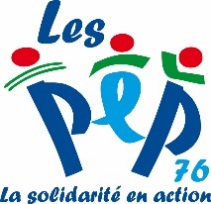 Evreux, le 7 Décembre 2022Association Départementale desOFFRE D’EMPLOIPupilles de l’Enseignement PublicOFFRE D’EMPLOI4 Rue du BacOFFRE D’EMPLOI76012 ROUEN CEDEX 1OFFRE D’EMPLOITél. : 02 35 07 82 10OFFRE D’EMPLOIFax : 02 35 07 82 19OFFRE D’EMPLOIsiege@lespep76.frOFFRE D’EMPLOIwww.pep76.fr OFFRE D’EMPLOIA pouvoir pour le : dès que possible                                Type de contrat : CDI                                                           Temps de Travail :  1 ETPDiplôme (s) exigé (s) : Diplôme médecinPermis B exigé : OUIVéhicule personnel : OUI